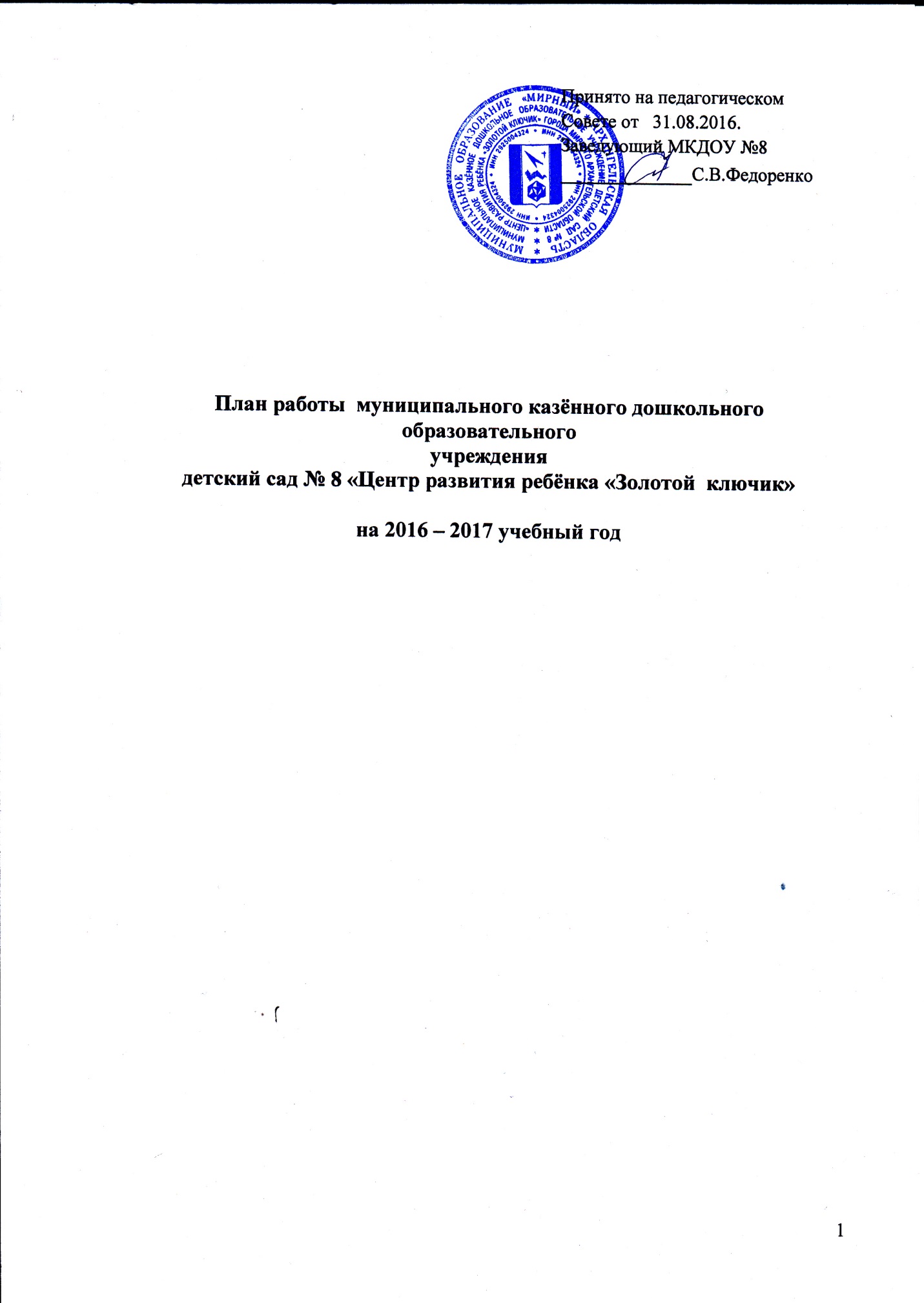 План работы  муниципального казённого дошкольного образовательногоучреждения детский сад № 8 «Центр развития ребёнка «Золотой  ключик»на 2016 – 2017 учебный годРаздел 1.Анализ работы за 2016-2017 учебный годПерейти по ссылке: http://sadzolotoykluchik.ru/wp-content/uploads/2016/09.pdf                      Задачи, поставленные перед коллективом  МКДОУ № 8«Золотой  ключик»  на  2016- 2017 учебный  год.1. Усилить работу по физическому развитию детей.2. Развивать речь детей в процессе приобщения к устному народному творчеству.3.Работать над решением актуальных проблем построения предметно-пространственной развивающей среды.                                                Ожидаемые результаты.ПРОГРАММЫ, ОПРЕДЕЛЯЮЩИЕ СОДЕРЖАНИЕ ОСНОВНОЙ ОБЩЕОБРАЗОВАТЕЛЬНОЙ  ПРОГРАММЫ МКДОУ ЦРР №8                 в 2016-2017учебном году                  ДОПОЛНИТЕЛЬНЫЕ   ОБРАЗОВАТЕЛЬНЫЕ УСЛУГИ*Услуга платнаяРаздел 2. Повышение квалификации и профессионального мастерства.РАБОТА  С  КАДРАМИРаздел 3.Организационно- педагогическая работаПедагогический  советСЕМИНАРЫКОНСУЛЬТАЦИИКОЛЛЕКТИВНЫЕ  ПРОСМОТРЫВЫСТАВКИ. СМОТРЫ, КОНКУРСЫОБЩЕСАДОВСКИЕ  МЕРОПРИЯТИЯУЧАСТИЕ В ГОРОДСКИХ ОБЛАСТНЫХ  МЕРОПРИЯТИЯХОСНАЩЕНИЕ МЕТОДИЧЕСКОГО КАБИНЕТАРаздел 4.Система внутреннего мониторинга                                       Раздел 5. ВЗАИМОДЕЙСТВИЕ  С  СЕМЬЁЙ  Раздел 6.ВЗАИМОДЕЙСТВИЕ  СО ШКОЛОЙ  И ДРУГИМИ ОРГАНИЗАЦИЯМИРаздел 7. АДМИНИСТРАТИВНО-ХОЗЯЙСТВЕННАЯ РАБОТА№Формулировка задачиОжидаемый результат1.Усилить работу по физическому развитию детей.ДетиДети в разных видах двигательной деятельности получат возможность освоить новые движения и  совершенствовать  имеющиеся двигательные навыки.Повысится интерес к занятиям физической культурой. Дети познакомятся с правилами спортивных игр, станут участниками общесадовских соревнований «Весёлые старты», футбол, хоккей, флорбол. Укрепится здоровье детей, повысится сопротивляемость к простудным заболеваниям.ПедагогиОсуществят поиск методов, форм физического развития детей Организуют с детьми работу по развитию движений  в рамках совместной деятельности, в режимных моментах, а также в самостоятельной деятельности. Проведут открытые просмотры физкультурной ОД по темам недели.РодителиПолучат от воспитателей консультативную помощь в вопросах воспитания физической активности у детей. Станут организаторами и участниками совместных спортивных мероприятий.2.Развивать речь детей в процессе приобщения к устному народному творчеству.Дети Узнают о различных видах устного народного творчества, истории своего родного края. Будут участвовать ф фольклорных праздниках развлечениях. Выступят перед родителями и перед детьми с инсценировками русских народных сказок, песенок, прибауток.ПедагогиОсуществят поиск форм и методов приобщения детей к устному народному творчеству особенно своего края. Усилят речевую работу с детьми на основе фольклора. Будут сотрудничать совместно с логопедом  и музыкальным руководителем по подбору речевого материала. Проведут увлекательные мероприятия с детьми, где дети покажут свои речевые и артистические умения.РодителиПомогут в организации мероприятий, в приобщении детей к истории и культуре родного северного края.Окажут помощь в подготовке костюмов3. Работать над решением актуальных проблем построения предметно-пространственной развивающей среды.ДетиПолучат возможность расширить диапозон своего развития за счёт пополнения и правильного построения  ППРСПедагогиПолучат консультации  по построению ППРС в соответствии с ФГОС, ООП.Приведут в соответствие с нормативными документами ППРС в своих группах.Примут участие в садовском и городском конкурсе «Лучшая ППРС»РодителиОкажут помощь в пополнении изменении ППРС№ п/пНазвание программы.Автор, год, место издания. Когда и кем утверждена.С детьми какого возраста работают по данной программе.Число групп, реализующих данную программу.1.«От рождения до школы» Примерная основная общеобразовательная  программа дошкольного образования.Под  ред.  Н. Е.  Вераксы,  Т. С.  Комаровой,  М. А.  Васильевой.  — М.: МОЗАИКА
СИНТЕЗ, 2014. — 368 с.С 2 до 710ПАРЦИАЛЬНЫЕ   ПРОГРАММЫПАРЦИАЛЬНЫЕ   ПРОГРАММЫПАРЦИАЛЬНЫЕ   ПРОГРАММЫПАРЦИАЛЬНЫЕ   ПРОГРАММЫПАРЦИАЛЬНЫЕ   ПРОГРАММЫ1.«Зелёный огонёк здоровья» М.Ю. КартушинаСфера 2009С 3 до 5 лет42.Обучение грамоте детей дошкольного возраста.Парциальная программа ФГОСН.Е.НищеваДетство-Пресс 2014С 5 до 7 лет43.«Основы безопасности детей дошкольного возраста»Р.Б. Стеркина,О.Л. Князева,Н.Н. Авдеева    5 -7 44.Методическое пособие по фонетико-фонематическому развитию детейПод ред. Т.Е. Филичевой, Г.В. Чиркиной2004г.С 5 до 7 летРеализуетсяналогопункте5.Уроки  творчестваСоставитель Рощина О.А.6-72                                                   МЕТОДЫ И ТЕХНОЛОГИИ                                                   МЕТОДЫ И ТЕХНОЛОГИИ                                                   МЕТОДЫ И ТЕХНОЛОГИИ                                                   МЕТОДЫ И ТЕХНОЛОГИИ                                                   МЕТОДЫ И ТЕХНОЛОГИИ1Навстречу друг другуТехнология эмоционального сближения детей и родителейМ.Н. ПоповаСП 20042-312Палочки КюизенераМетодические советы по использованию технологии «палочки Кюизенера» Б.Фенкельштейн 20033-413Проектный методН.Е. Веракса. Проектная деятельность дошкольников5-744Звучащие картинки.Метод развития речи младших дошкольниковО.Н.Барагина,Т.Б. Холодова4-51№Наименование кружкаФ.И.О. преподавателяДолжностьДень недели,время,местоВозраст.группа1«Знайка» (развитие познавательных способностей)Холодова Т.Б.Зам. зав. по УВРсреда15.50.-16.20Каб.психол.Подготовительная 2*«Весёлые топотушки»(ритмика)Панютина Т.Б.муз.рук-льЧетверг15.50.-16.20.Муз.залСтаршая 3*АБВГДейкаСмекалова М.В.Понедельник15.45-16.15.Муз.зал.Старшая 4.*Арлекино (театр)Балбекова О.Я.воспитательПонедельник15.45-16.15.Физ.зал.Средняя5.«Рисуем с удовольствиемОбучение рисованиюСайчук М..А.ВоспитательВторник15.50.-16.20.Каб.психолСредняя.6.Колокольчик (развитие речи)Высотина Г.С.ВоспитательВторник15.50.-16.20.ГруппаСредняя7.Английский языкКезик Н.А.ВоспитательЧетверг15.50.-16.20Каб.психологаПодготовительная8Игры с мячомФедорина Н.В.Инструктор по ф.к.Среда15.50.-16.20Физ.залСтаршая9.Юные  исследователиГлущевская М.В.ВоспитательЧетверг15.50.-16.20ГруппаСтаршая10Мой город мирныйОвчинникова И.В.ВоспитательЧетверг15.50.-16.20ГруппаПодготовительная11ФлорболТухбатулин В.Н.ТренерсовместительСтаршаяПодготов.12*«Аистёнок»Адаптационная группаНуштаева О.С..Петрова Л.В.(Овчинникова И.В.)ВоспитательВторник11.15-12.00.Дети раннего возраста, не посещающие ДОО№МероприятиеСрокиОтветственное  лицоИнструктаж «Охрана  жизни  и здоровья  детей, техника  безопасности»сентябрьЗаведующийПроизводственные  собрания:Выборы рабочих комиссийсентябрьЗаведующийКурсы повышения квалификации :Земцовская Е.А.Высотина Г.С.Слепкова В.А.Федорина Н.В.Глущевская М.В.мартфевральапрельЗам.зав по УВРАттестацияНа высшую кв.категориюБалбекова О.Я.Жиркова Л.М.Кезик Н.А.На первую кв. категориюПетрова Л.В.Губина Т.А.Чуракова О.В.На соответствие занимаемой должностиНуштаева О.С.Менщикова Н.Б.Консультирование аттестуемых педагоговПсихологическая                                                                                                                                                                                                                                                                                                                                                                                                                                                                                                                                                                                                                                                                                                                                                                                                                                                                                                                                                                                                                                                                                                                                                                                                                                                                                                                                                                                                                                                                                                                                                                           помощь с целью профилактики эмоциональных перегрузокДекабрь-январьСентябрь-октябрьСентябрь-октябрьСентябрь-октябрьСентябрь-октябрь Ноябрь-декабрьдекабрьЭкспертные группыЗам.зав по УВРПедагог-психологОтчёт педагогов по итогам посещения ГМО, курсов ПКВ течение годаЗам.зав по УВРОпределение тем и   форм отчёта по самообразованиюсентябрьЗам.зав по УВРСамообразование по личному плануВ течение годаПедагогиРабота с молодыми специалистами- организация школы молодого специалиста. Разработка плана- индивидуальные консультации(воспитатель по ф.к., социальный педагог, логопед, психолог, медсестра)- организация посещений педпроцесса у опытных педагогов- посещение занятий и режимных моментов у молодых специалистов        сентябрьВ течение года(согл. плану)Зам.зав по УВРЗаведующийЗам.зав по УВР№СодержаниесрокиОтветственное  лицо1.Организационный1.Утверждение годового плана2.Анализ  состояния здоровья детей на  начало учебного года. 3. Организация учебно-воспитательного процесса:выбор и утверждение парциальных   программ формы планированиявыбор тем и  форм отчёта по самообразованиюутверждение плана кружковой работы, утверждение программ кружков-    выбор состава творческих групп -    итоги смотра-конкурса готовности групп к       новому учебному году                       августЗаведующиймед.сестраЗам. зав. по УВР2.Тематический. Совершенствование взаимодействия педагогического коллектива  и семьи с целью эффективного решения задач физического воспитания детей.Теоретическая частьДиалог «Современные подходы к развитию взаимодействия детского сада и семьи в условиях реализации ФГОС» Диалог «Актуальность работы с родителями». Результаты  контроля «Взаимодействие педагогов и родителей по проблеме физического развития».Практическая часть.Из опыта работыПедагогическое сопровождение  самостоятельной двигательной активности детей раннего дошкольного возрастаМетоды и приёмы создания интереса у детей младшего возраста к двигательной деятельностиОпыт освоения технология совместной физкультурной деятельности детей и родителей « Навстречу друг другу»Использование нестандратного физкультурного оборудования в развитии движенийЗаключительная частьВыработка и принятие решений педагогического советаянварьЗам.по УВРМичкова К.Н.Менщикова Н.Б.Нуштаева О.С.Земцовская Е.А.Заведующий3.Тематический.  «Роль устного народного творчества в развитии речи детей»Форма проведения – круглый столДебаты на тему: «Нужно ли устное народное творчество современному ребёнку?» Выступления из опыта работы:Планирование работы по приобщению детей к УНТ с целью развития  их речевой выразительности. Защита планов.Основные формы работы с детьми по развитию речи на основе УНТКак правильно подготовить и провести совместный фольклорный праздник детей и родителейОпыт организации исследовательской деятельности «Откуда пришли к нам русские народные сказки»Результаты  оперативного контроля «Создание условий для приобщения детей к УНТ» Заключительная частьВыработка и принятие решений педагогического советаМартЗам.зав по УВРВоспитателиФедина И.В.Панютина Т.Б.Глущевская М.В.Зам.зав. по УВР4.Итоговый1.Анализ воспитательно-образовательной работы и выполнение задач, поставленных перед коллективом за год (каждого раздела плана)2.Итоги  физкультурно-оздоровительной работы,     сравнительный анализ состояния здоровья детей. Проблемы и перспективы.  3.Реализация  основной общеобразовательной программы в  1младших – подготовительных группах. Анализ  усвоения программы детьми. В   подготовительных группах – готовность школе.4. Анализ работы специалистов (логопед, музыкальный руководитель, инструктор  по  физ.культуре)5.Отчёт о результатах работы творческих групп 6.Анализ кружковой работы7. Работа с семьёй. 9.Обсуждение плана работы на 2017-20178у/г.Май   ЗаведующийИнструктор по ф.к.ВоспитателиПедагог-психологСпециалистыРуководители творч.  группРук.кружковСоц.педагогЗаведующий№СодержаниесрокОтветственные1.Семинар-практикум:1 занятие Актуальность создание благоприятной развивающей среды дошкольного образования. Принципы построения ППРС.Дом задание: выявление игровых и средовых потребностей детей2 занятиеПроектирование образовательной среды на основе принципов ФГОС ДОСоставление дизайн-проектов, учитывающих различные факторы: требования ФГОС ДО, санитарные правила и нормативы, содержание образовательной программы ДОО, методические разработки, возраст и пол детей, их потребности и интересы и т. д.Защита дизайн-проектов по организации развивающей предметно-пространственной среды групповых помещенийОктябрьДекабрьЗам.зав. по УВР№СодержаниесрокОтветственные1.Организация туристических прогулок совместно с родителямиоктябрьИнструктор по ф.к.2.Роль наглядной информации для родителей в воспитании физически развитого ребёнканоябрьСоциальный педагог3.Внедрение здоровьесберегающих технологий в педагогический процессдекабрьСайчук М.А.Высотина Г.С.4.Развитие речевой активности детей на основе устного народного творчестваянварьСоболева М.А.5.Воспитание звуковой культуры речи  в процессе приобщения детей к устному народному творчествуфевральЛогопед6.Применение метода «Звучащие картинки» в заучивании с детьми закличек, песенок, потешекмартКошнян А.С..7.Пути преодоления стресса или как сохранять эмоциональную стабильностьапрельПедагог-психолог8.Как укрепить физическое и психическое  здоровье детей в летний периодмайМед. работникИнструктор поф.к.Педагог-психолог№СодержаниесрокОтветственные1.Организация партнёрской речевой деятельности по приобщению детей к устному народному творчествуноябрьЧуракова О.В.2.Совместная деятельность детей и родителей «Театр физического развития»январьБалбекова О.Я.3.Взаимопосещения тематических физкультурных занятийянварьВоспитатели всех групп4.Взаимопосещения фольклорных праздников ( в старшем возрасте) и развлечений ( в младшем и среднем)мартВоспитатели всех групп№СодержаниесрокОтветственныеВЫСТАВКИ  ТВОРЧЕСКИХ РАБОТВЫСТАВКИ  ТВОРЧЕСКИХ РАБОТВЫСТАВКИ  ТВОРЧЕСКИХ РАБОТВЫСТАВКИ  ТВОРЧЕСКИХ РАБОТ1. «Кружатся листочки» (отпечатки листьевГуашь.)сентябрьВоспитатели вторых младших групп2.«Волшебница-осень» ( нетрадиционные техники рисования)сентябрьВоспитателисредних групп3. «Картины осени»  (коллажи)сентябрьВоспитатели  старших групп4.«Королева Осень» (аппликация)декабрьВоспитатели подготовительных групп5.«Нарисуем мы снежок» (рисование пальцами)декабрьВоспитателипервых младших групп6.Фотовыставка «Физкуль- УРА!»(фото, отражающие занятия детей физкультурой в саду и дома)декабрьВоспитателисредних групп7.«Зимние виды спорта» (рисование)январьВоспитателистаршихгрупп8.«Это детям нужно знать!» (Выставка рисунков на противопожарную тему)февральВоспитатели подготовительных групп9.«Сказки зимней ночи» (рисование в технике граттаж)мартВоспитатели подготовительных групп10. «Мимозы для мамы»  (лепка, аппликация )мартВоспитателивторых младших групп11.«Песенки-потешки» (иллюстрации к потешкам,сотворчество детей и родителей)апрельВоспитателистарших групп12.«Россия – родина моя!» апрельВоспитателиподгот. группСМОТРЫ - КОНКУРСЫСМОТРЫ - КОНКУРСЫСМОТРЫ - КОНКУРСЫСМОТРЫ - КОНКУРСЫ1.Смотр  готовности групп к новому 2016-2017 учебному годуКонкурс на лучшую предметно-развивающую среду в соответствии с ФГОС ДОСентябрьоктябрьВоспитатели4.Смотр-конкурс зимних участковдекабрьВоспитатели5.Смотр-конкурс летних участковиюньВоспитатели1.2.3.4.5.6.Дни здоровья (план физкультурных досугов прилагается)Неделя физкультуры совместно с родителями «Весёлые каникулы»«Рождество с Плесецким реабилитационным центром. Акция «Подарок к РождествуПроведение 1 тура интеллектуальной олимпиады «Умка 2017» Общесадовский проект «Встречаем лето!» по благоустройству территории и подготовке к ЛОПДень семьи с Плесецким реабилитационным центромежемесячноянварьянварьянварьапрель 2017маймайВоспитатель по ф.к.Воспитатели, специалистыЗам.зав. по УВРСоц. педагогПедагог-психологВоспитателиВоспитателиСоц. педагог№СодержаниесрокОтветственные1.Всероссийское профилактическое мероприятие  «Внимание – дети!»Сентябрь, декабрь, майСоц. педагог2Всероссийское профилактическое мероприятие  «Неделя безопасности»19-25.09.16.Соц. педагог3.Городской конкурс «Лучшая организация и проведение Дней защиты от экологической опасности»Сентябрь, апрельВоспитатели4.Областной конкурс «Природные знатели»Сентябрь-декабрь 2016Воспитатели подг. групп5.День пожилого человека. Поздравление пожилых людей.октябрьМуз. руководительСоц. педагог6.Проведение семинаров по преемственности «Детский сад – начальная школа» в ОУ городаоктябрьЗам зав. по УВР7.Городской конкурс «Организация предметно-пространственной развивающей образовательной среды групповых помещений в соответствии с ФГОС ДО» ноябрьЗам зав. по УВР8.День матери. Выставка творческих работ в ОУ.ноябрьВоспитатели9.Конкурс «Новогодняя игрушка»ноябрьВоспитатели10.Благотворительная акция «Скажем бедности – нет!»ноябрьСоц. педагог11.Благотворительная акция «Дети – детям»ноябьСоц. педагог12.Городской конкурс «Духовно-нравственное воспитание детей и подростков»декабрьЖиркова Л.М.Земцовская Е.А.13.Городской конкурс профессионального мастерства «Педагогический дебют»декабрьЗам.зав. по УВР14.Всероссийское профилактическое мероприятие  «Безопасные каникулы (ПДД)Ноябрь, январь, мартСоц. педагог15.Соревнования «Семья на лыжне»февральИнструктор по ф.к.16.Конкурс творческих работ на противопожарную тематикуФевраль-мартСоц. педагог17.Военно-спортивная игра «Салют-победа»мартИнструктор по ф.к.18.Соревнования по  флорболумартИнструктор по ф.к.19.Участие в городской интеллектуальной мини-олимпиаде для дошкольников «Умка 2016»апрельЗам.зав. по УВР20.Праздник  с ветеранами «День победы»майМуз. руководительСоц. педагог№СодержаниесрокОтветственные1.Закупка игрушекСентябрь, октябрьЗам.зав. по УВР2.Закупка парциальных программ: Н.Нищевой «Обучение дошкольников грамоте», Князевой, Стёркиной «Обучение дошкольков правилам безопасности»  сентябрьЗам.зав. по УВР3.Приобретение канцелярских товаров.сентябрьЗам.зав. по УВР4.Оформление подписки на периодические изданияОктябрьмайЗам.зав. по УВР№СодержаниесрокОтветственные1.Мониторинг результатов развития дошкольниковСентябрь, майВоспитатели2.Оперативный контроль по выполнению плана оздоровительной работы с детьмиежемесячноЗаведующийМед.работник3.Планирование воспитательно-образовательной работыежеквартальноЗам.зав.по УВР4.Смотр групп к новому учебному годусентябрьЗаведующий5.Качество выполнения упражнений утренней гимнастикиоктябрьЗам.зав. по УВР.6.Смотр –конкурс «Лучшая предметно-пространственная развивающая  среда»октябрьЗаведующийЗам.зав. по УВР.7.Оперативный «Соблюдение требований к организации прогулок» ноябрьЗам.зав. по УВР.8.Тематический контроль «Взаимодействие педагогов и родителей по проблеме физического развития».декабрьСоц. педагогЗам.зав. по УВР.9.Итоговые НОД. Двигательная деятельность по теме недели.ЯнварьЗам.зав.по УВР Оперативный.  «Моторная плотность физкультурных занятий»февраль10.Оперативный контроль «Создание условий для приобщения детей к устному народному творчеству» мартЗам.зав.по УВРУчитель-логопедВоспитатели, имеющие высшую кв. категорию11.Усвоение детьми образовательной программы (итоговые НОД)МайЗаведующийЗам.зав. по УВР12.Планирование работы с родителямиЕжеквартальноСоц. педагог№СодержаниесрокОтветственные1.Общие родительские  собрания:1.«Знаем ли мы права наших детей?» (в форме КВН совместно с педагогами)2.Итоговое. Результаты работы за прошедший учебный  год « Участие родителей в образовательном процессе групп ДОО». 3.Организационное  собрание для родителей детей не посещающих ОУ адаптационной группы «Аистенок».ОктябрьМайСентябрьЗам.зав. по УВРСоц. педагогЗаведующийСоц. Педагог.ВоспитателиЗаведующийСоц. Педагог.Воспитатели групп раннего возраста2.Реализация «Примерной областной программы просвещения родителей по вопросам детской психологии и педагогики» -занятия для родителей.Сентябрь-декабрьСоц. педагог Воспитатели2.Встречи в родительской гостиной. Темы:  - «Скоро в школу» с приглашением учителей МОУ СОШ  №1, №3,№12- «Родитель - тоже педагог» (совместная деятельность в младших и старших группах )- «В здоровом теле, здоровый дух».  Форма проведения: – игровой тренинг (совместно с инстрктором по физкультуре).ноябрьфевральапрельСоциальный педагог4.Участие родителей в   проведении Недели совместной физкультуры «Играем вместе!» январьСоциальный педагог3.«Семья на лыжне» - спортивные соревнования с участием детей и родителей февральИнструктор по ф.к.4.Участие родителей в представлении творческих отчетов педагогами ДОУ по вовлечению родителей в образовательный процессДОО.Апрель-майВоспитатели6.Организация участия родителей совместно с детьми в городских, областных, всероссийских конкурсах, выставках, праздниках, концертахв теч. годаВоспитатели групп№СодержаниесрокОтветственные1.Семинар по преемственности. Посещение открытых уроков в первых классах школ города. Вопросы адаптации первоклассниковоктябрьСоц. педагогПедагог-психолог2.Посещение учителями начальных классов занятий в дошкольной группе:Цель: знакомство с уровнем полученных знаний, умений и навыков, творческих способностей детей дошкольной группы. мартВоспитатели,уч. нач. классов3.Экскурсии детей в школу (МБОУ СОШ № 1):знакомство со зданием школы;знакомство с кабинетом (классом);знакомство со школьной мастерской;знакомство со физкультурным залом;знакомство со школьной библиотекой.в течение годаСоц. педагогвоспитатели, учителя начальных классов4.Работа «Школы будущего первоклассника»Февраль-апрельучителя начальных классов5.Детская библиотека. Посещение мероприятий согласно совместного планаВ течениегодаСоц. педагогвоспитатели6.Дошкольные учреждения города  и района. Проведение методических объединений, консультации, методические встречи, обмен опытомВ течение годаЗам.зав. по УВР7.«Дом детского творчества» Экскурсии в ДДТ, участие в выставках, смотрах-  конкурсах;  сотрудничество с экологической студией «Живой уголок»  посещение кружков, обмен опытом.В течение годаВоспитатели8.Детская поликлиника проведение медицинского обследования;-связь медицинских работников по вопросам заболеваемости и профилактики (консультирование)По плануМед. работник9.Комитет по физкультуре и спорту Участие в спортивных мероприятиях («Семья на лыжне», «Кросс наций»)По плануИнструктор по ф.к.10.Театральные коллективы Показ театрализованных постановок на базе ДОУ.В течение годаЗам. Зав по УВР11.Пожарная часть Экскурсии, встречи с работниками пожарной части, конкурсы по ППБ, консультации, инструктажи, тренировочные занятия.По плануЗам. Зав. по АХРСоц. педагог12ГИББД Проведение бесед с детьми по правилам дорожного движения, участие в выставках, смотрах-конкурсахСентябрьНоябрьмайСоц. педагог13ПДН Воспитательно-профилактическая работа  с семьями детей, находящимися  в социально опасном положении.По мере необход-тиСоц. педагог14.Мирнинское  телевидение, газета Публикации в газетах, выступление на телевидении.Освящение проходящих в ДОУ событийЗам. Зав по УВР15.Плесецкий реабилитационный центр для детей и подростков Проведение акций: «Подарок к Рождеству», «День семьи».Организация праздников для детей ПРЦПедагогический десант.По совместному плану ДОУ и ПРЦСоц. педагог16.Комитет по охране природы. Совместная организация выставок, экологические акции, участие в Днях экологической безопасности.СентябрьапрельЗам. Зав по УВР№ п/пМероприятияСрок исполненияОтветственный11. Разработка нормативных документов, локальных актов, инструкций, регламентирующих работу всех служб МКДОУ.

2. Собрание трудового коллектива «Ознакомление, утверждение и согласование всех локальных актов и нормативных документов, регламентирующих работу МКДОУ».3.Проведение инструктажа по ОТ и ТБ, противопожарной безопасности.4.Торжественное собрание «День работников дошкольного образования».5.Подготовка здания к зиме, оклейка окон, утепление дверей, уборка территории. 
СентябрьЗаведующий МКДОУ № 8Зав.хозяйствомСпециалист по ОТ21. Работа с кадрами «Соблюдение правил внутреннего распорядка. Охрана жизни, здоровья детей».
2. Рейды и смотры по санитарному состоянию групп3. Оформить подписку на периодическую печать ОктябрьЗаведующий МКДОУ № 8Медицинская сестраЗам.зав по УВР3
Инвентаризация в МКДОУ № 8.
НоябрьЗаведующий МКДОУ № 841.Подготовка помещения к проведению новогодних праздников: анализ и проведение инструктажа по правилам противопожарной безопасности. Составление актов о готовности всех помещений к проведению праздников.2.Заключение договоров на новый год с организациями
ДекабрьЗаведующий МКДОУ № 8Зав.хозяйствомЮрисконсульт51. Проведение рейдов совместной комиссии по ОТ.
2. Составление соглашения по охране трудаЯнварьЗаведующий МКДОУ № 8Специалист по ОТПредседатель ПК62. Выполнение норм СанПиН в МКДОУ.ФевральЗаведующий МКДОУ № 8Медицинская сестра71.Подготовка инвентаря для работы на участке.

2. Подготовка территории МКДОУ к весенне-летнему периоду.3.Проведение инструктажа по ОТ и ТБ, противопожарной безопасности.МартЗаведующий МКДОУ № 8Зав.хозяйствомСпециалист по ОТ81.Проведение весеннего осмотра здания с составлением актаАпрельЗаведующий МКДОУ № 8Зав.хозяйством9
1. Инструктаж «Охрана жизни и здоровья детей при проведении и организации прогулки летом. Охрана жизни и здоровья детей в весенне-летний период».
2 Подготовка МКДОУ к приемке к новому учебному году.
3. Подготовка учреждения к работе в летний период. Уточнение количества детей и кадровое обеспечение на июль-август.4.Подготовка территории к летнему сезону (побелка деревьев , завоз земли и песка).МайЗаведующий МКДОУ № 8Зав.хозяйством10.1.Благоустройство территории МКДОУ.
2. Продолжение работы по оформлению нормативных документов..ИюньЗаведующий МКДОУ № 8Зав.хозяйством11.Приёмка МКДОУ к новому учебному годуАвгустЗаведующий МКДОУ № 8Зав.хозяйством12.Контроль  за расходованием сметных ассигнований.ЕжемесячноЗаведующий МКДОУ № 813.Приобретение хозяйственного инвентаря, спецодежды,  моющих средств и посудыВ течение годаЗаведующий МКДОУ № 8Зав.хозяйством14.Замена автоматической установки пожарной сигнализацииИюнь-июльЗаведующий МКДОУ № 8Зав.хозяйством15.Косметический ремонт групп, коридоров и пищеблока силами коллективаИюнь-июльЗаведующий МКДОУ № 8Зав.хозяйством16.Пополнение ассортимента дидактических средств обученияВ течение годаЗаведующий МКДОУ № 817.По мере необходимости пополнять методическую базу образовательного процессаВ течение годаЗаведующий МКДОУ № 8